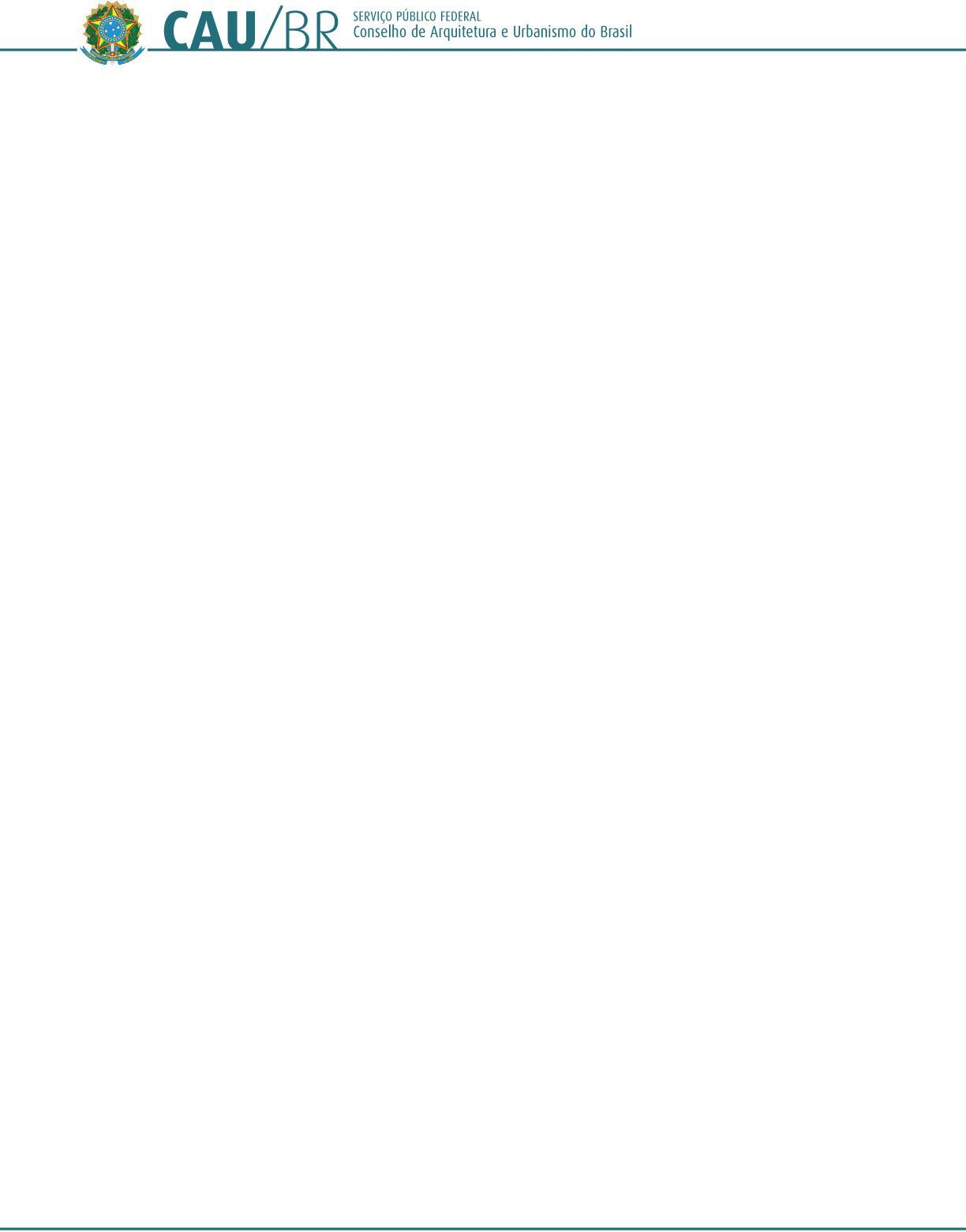 RESOLUÇÃO N° 41, DE 5 DE DEZEMBRO DE 2012Aprova as Propostas Orçamentárias do Conselho de Arquitetura e Urbanismo do Brasil (CAU/BR) e dos Conselhos de Arquitetura e Urbanismo dos Estados e do Distrito Federal (CAU/UF), referentes ao Exercício de 2013, e dá outras providências.O Conselho de Arquitetura e Urbanismo do Brasil (CAU/BR), no uso das competências previstas no art. 28, incisos II, III e XI da Lei n° 12.378, de 31 de dezembro de 2010, e nos artigos 3°, incisos V, VI e XVI e 9°, incisos III, XIX, XX e XLIV do Regimento Geral aprovado pela Resolução CAU/BR n° 33, de 6 de setembro de 2012, e de acordo com a deliberação adotada na Reunião Plenária Ordinária n° 13, realizada nos dias 4 e 5 de dezembro de 2012;RESOLVE:Art. 1° Aprovar as Propostas Orçamentárias do Conselhos de Arquitetura e Urbanismo do Brasil (CAU/BR) e dos Conselhos de Arquitetura e Urbanismo dos Estados do Acre (CAU/AC), Alagoas (CAU/AL), Amazonas (CAU/AM), Amapá (CAU/AP), Bahia (CAU/BA), Ceará (CAU/CE), do Distrito Federal (CAU/DF), Espírito Santo (CAU/ES), Goiás (CAU/GO), Maranhão (CAU/MA), Minas  Gerais (CAU/MG), Mato Grosso do Sul (CAU/MS), Mato Grosso (CAU/MT), Pará (CAU/PA), Paraíba (CAU/PB), Pernambuco (CAU/PE), Piauí (CAU/PI), Paraná (CAU/PR), Rio de Janeiro (CAU/RJ), Rio Grande do Norte (CAU/RN), Rondônia (CAU/RO), Roraima (CAU/RR), Rio Grande do Sul (CAU/RS), Santa Catarina (CAU/SC), São Paulo (CAU/SP), Sergipe (CAU/SE) e Tocantins (CAU/TO) para o Exercício de 2013, na forma do resumo abaixo:CAU/AC - PROGRAMAÇÃO ORÇAMENTÁRIA - 2013CAU/AL - PROGRAMAÇÃO ORÇAMENTÁRIA - 2013CAU/AM - PROGRAMAÇÃO ORÇAMENTÁRIA - 2013CAU/AP - PROGRAMAÇÃO ORÇAMENTÁRIA - 2013CAU/BA - PROGRAMAÇÃO ORÇAMENTÁRIA - 2013CAU/CE - PROGRAMAÇÃO ORÇAMENTÁRIA  - 2013CAU/DF - PROGRAMAÇÃO ORÇAMENTÁRIA  - 2013CAU/ES - PROGRAMAÇÃO ORÇAMENTÁRIA - 2013CAU/GO - PROGRAMAÇÃO ORÇAMENTÁRIA - 2013CAU/MA - PROGRAMAÇÃO ORÇAMENTÁRIA - 2013CAU/MG -PROGRAMAÇÃO ORÇAMENTÁRIA - 2013CAU/MS - PROGRAMAÇÃO ORÇAMENTÁRIA - 2013CAU/MT - PROGRAMAÇÃO ORÇAMENTÁRIA - 2013CAU/PA - PROGRAMAÇÃO ORÇAMENTÁRIA - 2013CAU/PB - PROGRAMAÇÃO ORÇAMENTÁRIA - 2013CAU/PE - PROGRAMAÇÃO ORÇAMENTÁRIA – 2013CAU/PI - PROGRAMAÇÃO ORÇAMENTÁRIA – 2013CAU/PR - PROGRAMAÇÃO ORÇAMENTÁRIA - 2013CAU/RJ - PROGRAMAÇÃO ORÇAMENTÁRIA – 2013CAU/RN - PROGRAMAÇÃO ORÇAMENTÁRIA - 2013CAU/RO - PROGRAMAÇÃO ORÇAMENTÁRIA - 2013CAU/RR - PROGRAMAÇÃO ORÇAMENTÁRIA - 2013CAU/RS - PROGRAMAÇÃO ORÇAMENTÁRIA – 2013CAU/SC - PROGRAMAÇÃO ORÇAMENTÁRIA – 2013CAU/SE - PROGRAMAÇÃO ORÇAMENTÁRIA – 2013CAU/SP - PROGRAMAÇÃO ORÇAMENTÁRIA – 2013CAU/TO - PROGRAMAÇÃO ORÇAMENTÁRIA - 2013CAU/BR - PROGRAMAÇÃO ORÇAMENTÁRIA - 2013Art. 2° Esta Resolução entra em vigor na data de sua publicação.Brasília, 5 de dezembro de 2012HAROLDO PINHEIRO VILLAR DE QUEIROZPresidente do CAU/BR(Publicada no Diário Oficial da União, Edição n° 240, Seção 1, de 13 de dezembro de 2012)RECEITASR$DESPESASR$Receita Corrente:659.788,00Despesa Corrente:659.788,00Receita Capital:0,00Despesa Capital:0,00TOTAL:659.788,00TOTAL:659.788,00RECEITASR$DESPESASR$Receita Corrente:748.303,00Despesa Corrente:748.303,00Receita Capital:0,00Despesa Capital:0,00TOTAL:748.303,00TOTAL:748.303,00RECEITASR$DESPESASR$Receita Corrente:716.510,00Despesa Corrente:716.510,00Receita Capital:60.000,00Despesa Capital:60.000,00TOTAL:776.510,00TOTAL:776.510,00RECEITASR$DESPESASR$Receita Corrente:664.640,00Despesa Corrente:664.640,00Receita Capital:0,00Despesa Capital:0,00TOTAL:664.640,00TOTAL:664.640,00RECEITASR$DESPESASR$Receita Corrente:1.950.000,00Despesa Corrente:1.950.000,00Receita Capital:0,00Despesa Capital:0,00TOTAL:1.950.000,00TOTAL:1.950.000,00RECEITASR$DESPESASR$Receita Corrente:789.675,00Despesa Corrente:789.675,00Receita Capital:0,00Despesa Capital:0,00TOTAL:789.675,00TOTAL:789.675,00RECEITASR$DESPESASR$Receita Corrente:1.523.000,00Despesa Corrente:1.523.000,00Receita Capital:0,00Despesa Capital:0,00TOTAL:1.523.000,00TOTAL:1.523.000,00RECEITASR$DESPESASR$Receita Corrente:1.793.712,00Despesa Corrente:1.224.086,00Receita Capital:0,00Despesa Capital:569.626,00TOTAL:1.793.712,00TOTAL:1.793.712,00RECEITASR$DESPESASR$Receita Corrente:2.019.069,00Despesa Corrente:1.989.973,00Receita Capital:0,00Despesa Capital:29.096,00TOTAL:2.019.069,00TOTAL:2.019.069,00RECEITASR$DESPESASR$Receita Corrente:385.762,00Despesa Corrente:163.127,00Receita Capital:0,00Despesa Capital:222.635,00TOTAL:385.762,00TOTAL:385.762,00RECEITASR$DESPESASR$Receita Corrente:4.771.509,00Despesa Corrente:3.728.509,00Receita Capital:1.228.491,00Despesa Capital:2.271.491,00TOTAL:6.000.000,00TOTAL:6.000.000,00RECEITASR$DESPESASR$Receita Corrente:1.880.000,00Despesa Corrente:1.770.000,00Receita Capital:0,00Despesa Capital:110.000,00TOTAL:1.880.000,00TOTAL:1.880.000,00RECEITASR$DESPESASR$Receita Corrente:1.381.941,00Despesa Corrente:1.381.941,00Receita Capital:0,00Despesa Capital:0,00TOTAL:1.381.941,00TOTAL:1.381.941,00RECEITASR$DESPESASR$Receita Corrente:688.517,00Despesa Corrente:688.517,00Receita Capital:700.000,00Despesa Capital:700.000,00TOTAL:1.388.517,00TOTAL:1.388.517,00RECEITASR$DESPESASR$Receita Corrente:739.071,00Despesa Corrente:739.071,00Receita Capital:239.497,00Despesa Capital:239.497,00TOTAL:978.568,00TOTAL:978.568,00RECEITASR$DESPESASR$Receita Corrente:1.434.628,00Despesa Corrente:1.406.628,00Receita Capital:0,00Despesa Capital:28.000,00TOTAL:1.434.628,00TOTAL:1.434.628,00RECEITASR$DESPESASR$Receita Corrente:482.000,00Despesa Corrente:482.000,00Receita Capital:78.000,00Despesa Capital:78.000,00TOTAL:560.000,00TOTAL:560.000,00RECEITASR$DESPESASR$Receita Corrente:5.868.928,00Despesa Corrente:5.868.928,00Receita Capital:0,00Despesa Capital:0,00TOTAL:5.868.928,00TOTAL:5.868.928,00RECEITASR$DESPESASR$Receita Corrente:7.933.403,00Despesa Corrente:6.016.620,00Receita Capital:1.050.300,00Despesa Capital:2.967.083,00TOTAL:8.983.703,00TOTAL:8.983.703,00RECEITASR$DESPESASR$Receita Corrente:949.398,00Despesa Corrente:935.150,00Receita Capital:500.000,00Despesa Capital:514.248,00TOTAL:1.449.398,00TOTAL:1.449.398,00RECEITASR$DESPESASR$Receita Corrente:366.954,00Despesa Corrente:366.954,00Receita Capital:312.203,00Despesa Capital:312.203,00TOTAL:679.157,00TOTAL:679.157,00RECEITASR$DESPESASR$Receita Corrente:600.769,00Despesa Corrente:600.769,00Receita Capital:100.696,00Despesa Capital:100.696,00TOTAL:701.465,00TOTAL:701.465,00RECEITASR$DESPESASR$Receita Corrente:8.124.720,00Despesa Corrente:8.124.720,00Receita Capital:8.000.000,00Despesa Capital:8.000.000,00TOTAL:16.124.720,00TOTAL:16.124.720,00RECEITASR$DESPESASR$Receita Corrente:3.687.322,00Despesa Corrente:3.687.322,00Receita Capital:2.345.800,00Despesa Capital:2.345.800,00TOTAL:6.033.122,00TOTAL:6.033.122,00RECEITASR$DESPESASR$Receita Corrente:366.952,00Despesa Corrente:366.952,00Receita Capital:0,00Despesa Capital:0,00TOTAL:366.952,00TOTAL:366.952,00RECEITASR$DESPESASR$Receita Corrente:22.858.938,00Despesa Corrente:22.858.938,00Receita Capital:9.187.655,00Despesa Capital:9.187.655,00TOTAL:32.046.593,00TOTAL:32.046.593,00RECEITASR$DESPESASR$Receita Corrente:569.621,00Despesa Corrente:569.621,00Receita Capital:62.780,00Despesa Capital:62.780,00TOTAL:632.401,00TOTAL:632.401,00RECEITASR$DESPESASR$Receita Corrente:19.840.829,00Despesa Corrente:19.840.829,00Receita Capital:1.310.000,00Despesa Capital:1.310.000,00TOTAL:21.150.829,00TOTAL:21.150.829,00RECEITASR$DESPESASR$Receita Corrente:93.795.959,00Despesa Corrente:89.862.571,00Receita Capital:25.175.422,00Despesa Capital:29.108.810,00TOTAL:118.971.381,00TOTAL:118.971.381,00